СОБРАНИЕ ПРЕДСТАВИТЕЛЕЙ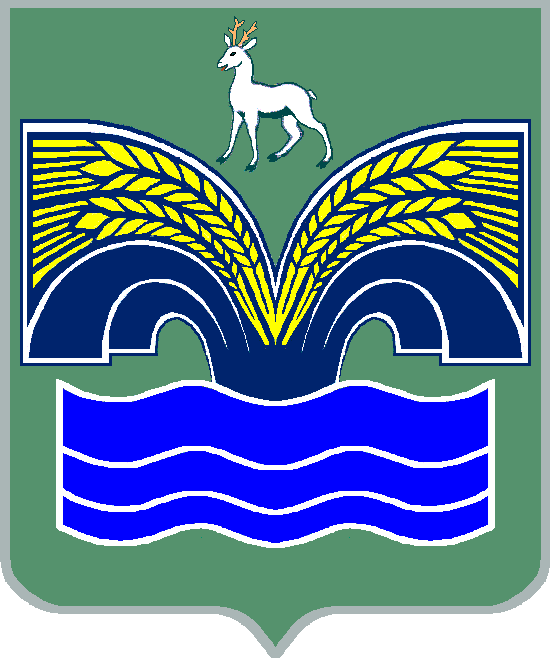 СЕЛЬСКОГО ПОСЕЛЕНИЯ СТАРАЯ БИНАРАДКАМУНИЦИПАЛЬНОГО РАЙОНА КРАСНОЯРСКИЙСАМАРСКОЙ ОБЛАСТИЧЕТВЕРТОГО СОЗЫВАРЕШЕНИЕот 15 декабря 2020 года  № 31Об определении перечня мест (объектов) для отбывания наказания в виде обязательных и исправительных работ на территории сельского поселения Старая Бинарадка муниципального района Красноярский Самарской области на период 2021 года.
              В целях создания условий для исполнения наказаний в виде обязательных и исправительных работ, в соответствии с Уголовным кодексом Российской Федерации, Уголовно – исполнительным кодексом Российской Федерации, руководствуясь  Уставом сельского поселения Старая Бинарадка муниципального района Красноярский Самарской области,  Собрание представителей сельского поселения Старая Бинарадка РЕШИЛО:Утвердить перечень объектов для отбывания осужденными наказания в виде обязательных работ на территории сельского поселения Старая Бинарадка муниципального района Красноярский Самарской области на период 2021 года (приложение №1).Утвердить перечень мест для отбывания осужденными наказания в виде исправительных работ для лиц, не имеющих основного места работы на территории сельского поселения Старая Бинарадка муниципального района Красноярский Самарской области на период 2021 года (приложение №2).Утвердить перечень видов обязательных работ (приложение № 3).Руководителям  предприятий, учреждений и организаций, указанных в приложениях № 1 и № 2 к настоящему Решению, осуществить меры по трудоустройству осужденных к исправительным работам и обеспечению работой осужденных к обязательным работам в соответствии с приложением № 3 к настоящему Решению.Опубликовать настоящее Решение в районной газете «Красноярский вестник» и разместить на официальном сайте администрации муниципального района Красноярский в разделе Поселения/Старая Бинарадка.Настоящее Решение вступает в силу со дня его официального опубликования.Председатель Собрания представителей                             сельского поселения Старая Бинарадкамуниципального района Красноярский Самарской области                                                                        И.А.ГерасимовГлава сельского поселения Старая Бинарадкамуниципального района Красноярский Самарской области	О.Ю.Худяков                                                                                 Приложение № 1                                                                 к решению Собрания представителей                                                                сельского поселения Старая Бинарадка                                                                муниципального района Красноярский                                                          Самарской области                                                             № 31 от 15.12.2020г.ПЕРЕЧЕНЬОБЪЕКТОВ ДЛЯ ОТБЫВАНИЯ ОСУЖДЕННЫМИ НАКАЗАНИЯ В ВИДЕ ОБЯЗАТЕЛЬНЫХ РАБОТ НА ТЕРРИТОРИИ СЕЛЬСКОГО ПОСЕЛЕНИЯ СТАРАЯ БИНАРАДКА МУНИЦИПАЛЬНОГО РАЙОНА КРАСНОЯРСКИЙ САМАРСКОЙ ОБЛАСТИ на 2021 год.                                                                                  Приложение № 2                                                                 к решению Собрания представителей                                                                сельского поселения Старая Бинарадка                                                                муниципального района Красноярский                                                          Самарской области                                                             № 31 от 15.12.2020г.ПЕРЕЧЕНЬМЕСТ ДЛЯ ОТБЫВАНИЯ ОСУЖДЕННЫМИ НАКАЗАНИЯ  В ВИДЕ ИСПРАВИТЕЛЬНЫХ РАБОТ НА ЛИЦ, НЕ ИМЕЮЩИХ ОСНОВНОГО МЕСТА РАБОТЫ НА ТЕРРИТОРИИ СЕЛЬСКОГО ПОСЕЛЕНИЯ СТАРАЯ БИНАРАДКА МУНИЦИПАЛЬНОГО РАЙОНА КРАСНОЯРСКИЙ САМАРСКОЙ ОБЛАСТИ на 2021 год.                                                                                 Приложение № 3                                                                 к решению Собрания представителей                                                                сельского поселения Старая Бинарадка                                                                муниципального района Красноярский                                                          Самарской области                                                             № 31 от 15.12.2020г.ПЕРЕЧЕНЬВИДОВ ОБЯЗАТЕЛЬНЫХ РАБОТНА ТЕРРИТОРИИСЕЛЬСКОГО ПОСЕЛЕНИЯ СТАРАЯ БИНАРАДКАМУНИЦИПАЛЬНОГО РАЙОНА КРАСНОЯРСКИЙСАМАРСКОЙ ОБЛАСТИПериод зимней уборки  (с 1 октября до 1 апреля):- очистка дорожных покрытий в местах, недоступных для дорожной техники;- очистка территорий автобусных остановок от снега;- удаление снежно - ледяных образований путем скалывания и перемещения уплотненного снега и льда в лотковой зоне дорог;- общестроительные, слесарные, сантехнические, погрузочно - разгрузочные работы, уборка помещений, благоустроительные работы.Период летней уборки (с 1 апреля до 1 октября):- погрузочно – разгрузочные работы, уборка помещений;- скашивание сорной растительности;- земляные работы;- вырубка деревьев и кустарников; обрезка веток;- посадка деревьев и кустарников, цветочной рассады; побелка деревьев;- благоустройство и очистка территорий автобусных остановок;- окраска элементов благоустройства ( заборы, лавочки, игровые площадки);- благоустройство кладбищ;- косметический ремонт зданий и помещений.Круглогодичный период (с 1 января по 31 декабря)- погрузка крупногабаритных отходов;- очистка от мусора территорий контейнерных площадок;№ п/пНаименование организации1.Администрация сельского поселения Старая Бинарадка муниципального района Красноярский Самарской области  № п/п                              Наименование организации1.Администрация сельского поселения Старая Бинарадка  муниципального района Красноярский Самарской области